CURRICULUM VITAE 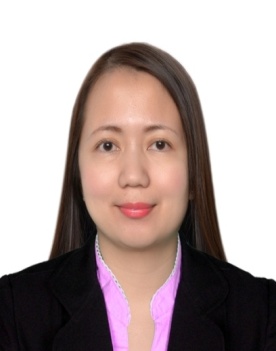 Mary C/o-Mobile Number	:	+971505891826							Email Address	:	mary.344048@2freemail.com PROFILE JOB DESCRIPTION:Sales promoter promote products and services to customers and negotiate contracts with the aim of maximizing sales profits.	Sales Executive Job Purpose: Builds business by identifying and selling prospects; maintaining relationships with clients.EDUCATIONAL ATTAINMENT:   GRADUATE				University of Pangasinan                            (1995-1999)				Arellano St., Dagupan City                                           	Bachelor of Science in Commerce                                           	Major in Banking and Finance                                                	 Informatics Computer Institute                                                	 IT Power Module 1                                                	 Microsoft Office ’97                                             	 (Word; Excel; Power Point and Access)WORK EXPERIENCE: Company Name:	              Al Ghandi Electronics Position:			sales promoter ( Philips personal care and heavy household )Period of Employment:	December 29,2014-presentDuties and responsibilities:Promote sales and services to customers. Develop and implement sales and service tools.Promote products to sell in big chain stores. Deliver customer services in a courteous manner. Plan and schedule visits to point of sales to promote products and services. Communicate customer orders and requirements to customer service and care department. Ensure delivery of products to customers in a timely manner. Assist sales and service manager in preparing and verifying invoices, products and merchandise. Implement best practices in sales and service activities.Company Name:		Digi Photo Studio Dubai UAE Position: 			 sales associate/cashierPeriod of Employment:	July 23, 2012 – November 22,2014Duties and responsibilities:Greet and welcome the guest Understand their response and create interestExcite about the location and productReceive payments from the guest  through cash,credit card , checks,voucher or automatic debitSurprise the guest and make suggestive sellingCompliment the pictures and give technical input by upselling and make add onsResponsible for driving service excellent skills by promoting the productEngage, thanks the guest and connect them to view order stationCompany Name:		Southern Fried Chicken (British Fast food Chain )				Safeer Mall Musaffah  Abu Dhabi ( U.A.E.)Position:			Service Crew / cashierPeriod of Employment:	October 10, 2007 – January 30, 2010Duties and responsibilities:Develops enthusiastically satisfied customers all of the time.Customer creates opportunities for customer to interact with the product.Responds to customer needs and says thank you to every customer.Provides quality beverages consistently for all customersFollows health, safety and sanitation guidelines for all products.Follows store policy and procedures for operational flow at each station.Follows standards for merchandising, stocking, rotating and storing products.Follows cash handling procedures and cash register policies.Follows inventory stocking and recording guidelines.Contributes to store goals for increasing sales and improving profitsCompany Name:		Abu Dhabi National Hotels ADNHC P.O BOX 46806 Abu DhabiPosition:			Service Crew / Cashier  Period of Employment:	June 07, 2006 – September 30, 2007Duties and responsibilities:Render service to customer and company.Aware for hygiene for the quality high standard service.Taking orders and serve properly by the required company.Preparing, checking sales production report for the daily sale.Handling good relations to the customers.Company Name:		Pangasinan Local Government Unit Sta. Barbara Municipal HallPosition:			Receptionist / Secretary Period of Employment:	May 16, 2003 – January 16, 2006Duties and responsibilities:Performs general secretarial and clerical functions ( scheduling, copying, faxing, data entryFiling etc.) for the purpose of supporting office operations Answer telephone system for the purpose of screening calls, transferring calls, responding to inquiries and or taking messagesVerifying records ( Deceased; transfer;  double registration ; failed to vote twice)Assisting during unit meetings and other seminars organized by the unit.Preparing letters and quotations to be forward to the  department headsCompany Name:		Magic Central Warehouse, Malued, Dagupan City, Pangasinan PhilippinesPosition:			Sales clerk Period of Employment:	May 05, 2000 – April 01, 2002Duties and responsibilities:Offering advice and introducing new product to customerNegotiate contracts with the aim of  maximizing sales profitPromote products and services to customersForwarding and accounting the checks.Demonstrating and presenting productAnswering the customer about the product and queries.Forwarding all documents to Accounting Assistant.SKILLS: 	Secretarial and Clerical works, Customer Service, Arabic speakingPASSPORT and VISA DETAILS: Passport Issue Date		:	08/04/2016Passport Expiry Date		:	07/042021Place of Issue			:	PCG  DUBAIDECLARATION: I hereby declare that the particulars furnished above are true to the best of my knowledge and belief                 					